PORTAGE COLLEGIATE 
J.V. BOYS VOLLEYBALL TOURNAMENTPool A								Pool B1. PCI								1. Neelin2. Gabriel Roy 1						2. Calvin Christian3. GVC							3. Sanford4. Major Pratt							4. Gabriel Roy 25. Steinbach Christian						5. Killarney6. CSLR							6. DauphinPCI East Gym						PCI West GymFriday:1:00 pm	3 vs. 4	 					1 vs. 21:50 pm	1 vs. 2						3 vs. 42:40 pm	5 vs. 4						5 vs. 63:30 pm	2 vs. 3						1 vs. 44:20 pm	1 vs. 4						2 vs. 65:10 pm	3 vs. 5						3 vs. 56:00 pm	6 vs. 1						1 vs. 66:50 pm	5 vs. 6						4 vs. 57:40 pm	2 vs. 6						2 vs. 3Saturday:8:00 am	1 vs. 3						6 vs. 38:50 am	4 vs. 2						4 vs. 29:40 am	6 vs. 3						1 vs. 510:30 am	1 vs. 5						6 vs. 411:20 am	5 vs. 2						1 vs. 312:10 pm	6 vs. 4						5 vs. 21:00 pm	1st Pool A vs. 4th Pool B (G1)		1st Pool B vs. 4th Pool A (G2)2:00 pm	2nd Pool B vs. 3rd Pool A (G3)	2nd Pool A vs. 3rd Pool B (G4)3:00 pm	Winner of G1 vs. Winner G3 (G5)	Winner G2 vs. Winner G4 (G6)4:00 pm	Winner G5 vs. G6 (Final)		Losers of G5 vs. G6 (3rd Place)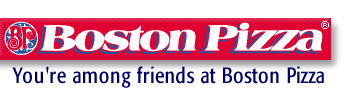 